REQUERIMENTO Nº 514/2018Requer informações acerca de possível construção de calçada em passeio público no bairro Jardim Santa Rita de Cássia, nas Ruas Benjamim Wiezel, Artur Gonçalves da Silva e Cariris, nas redondezas do campo de Futebol society.Senhor Presidente,Senhores Vereadores, CONSIDERANDO que o Poder Legislativo Municipal, através de seus membros legalmente eleitos pela população, tem como uma de suas atribuições fiscalizarem o Poder Executivo Municipal no âmbito de seus atos;CONSIDERANDO que este vereador vem sendo cobrado pelos moradores do bairro Jardim Santa Rita de Cássia, quanto à possibilidade de construção de calçada em passeio público, nas redondezas do campo de Futebol Society, nas Ruas Benjamim Wiezel, Artur Gonçalves da Silva e Cariris; CONSIDERANDO que é preciso dar maior transparência não só a este vereador, mas também a população do referido bairro, para que todos tenham ciência do real motivo que leva a Administração Pública Municipal a não executar os serviços;REQUEIRO que, nos termos do Art. 10, Inciso X, da Lei Orgânica do município de Santa Bárbara d’Oeste, combinado com o Art. 63, Inciso IX, do mesmo diploma legal, seja oficiado o Excelentíssimo Senhor Prefeito Municipal para que encaminhe a esta Casa de Leis as seguintes informações: 1º) Por quais motivos não foi construído calçada em passeio público, nas redondezas do campo de Futebol Society, nas Ruas Benjamim Wiezel, Artur Gonçalves da Silva e Cariris?2º) Por quais motivos a construção de calçada nas redondezas do campo de Futebol Society, foi feita somente na Rua Camaiurás?3º) Existe a possibilidade da Administração Pública realizar os serviços no local citado? Caso afirmativo, quando? Caso negativo, qual motivo?  4º) Outras informações que julgarem necessárias.Plenário “Dr. Tancredo Neves”, em 13 de abril de 2018.JESUS VENDEDOR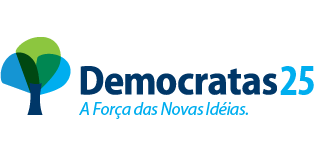 -Vereador / Vice Presidente-